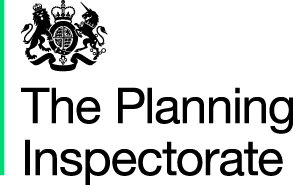 www.planningportal.gov.ukThe Environmental Damage (Prevention and Remediation) (England) Regulations 2015Environmental Liability Appeal FormIf you need this document in large print, on audio tape, in Braille or in another language please call 0303 444 5584.Please turn overPlease use separate sheet as necessaryPlease use separate sheet as necessaryWARNING:The appeal must reach the Inspectorate within the statutory appeal deadlines as laid out in the above mentioned regulations.PLEASE PRINT CLEARLY IN CAPITALS USING BLACK INKA. APPELLANT DETAILSB. AGENT DETAILS (if applicable)C. (a) ENFORCING AUTHORITY DETAILS –          E.G. ENVIRONMENT AGENCY, LOCAL AUTHORITYC. (b) ENFORCING AUTHORITY DETAILS –          E.G. ENVIRONMENT AGENCY, LOCAL AUTHORITYD. APPEAL SITE ADDRESSE. GROUNDS OF APPEALPlease indicate the grounds for appeal by ticking whichever box applies and then set out your reasons in section F of this form.Appeals against Liability to Remediate:The operator‘s activity did not cause the damage;                                                            [  ]                                                              
The enforcing authority has acted unreasonably in deciding that damage is 
environmental damage;                                                                                                 [  ]
The environmental damage resulted from compliance with an instruction from a
public authority, (except an instruction relating to an emission or incident caused
by the operator‘s own activities);                                                                                    [  ]
The responsible operator was not at fault or negligent and the environmental damage
was caused by an emission or event expressly authorised by, and fully in accordance
with the conditions of a permit listed in Schedule 3;                                                         [  ]
The responsible operator was not at fault or negligent and the environmental damage
was caused by an emission or event or any manner of using a product in the course
of an activity that the operator demonstrates was not considered likely to cause
environmental damage according to the state of scientific and technical knowledge
at the time when the emission was released or the activity took place;                              [  ]
The damage was the result of an act of a third party and occurred despite the
fact that the operator took all appropriate safety measures;                                             [  ]Appeals against Remediation Notices:The remediation notice differs from the proposals made by the responsible operator.         [  ]F. REASONS FOR APPEALG. CHOICE OF PROCEDUREPlease indicate your preferred option 1 , 2 or 3 by ticking one box onlyPlease note that we must also take the Enforcing Authority’s preference into account when we decide how the appeal will proceed.H. ESSENTIAL SUPPORTING DOCUMENTSH. ESSENTIAL SUPPORTING DOCUMENTSThe documents listed below, must be sent with your appeal form. If we do not receive all the required documents within the statutory appeal period we may not be able to accept your appeal.Please tick the box to show the documents you are enclosing.Statement of your grounds of appeal;                                                                       [  ]A copy of the Liability Notification (as appropriate);                                                    [  ]A copy of the Remediation Notice (as appropriate);                                                     [  ]The documents listed below, must be sent with your appeal form. If we do not receive all the required documents within the statutory appeal period we may not be able to accept your appeal.Please tick the box to show the documents you are enclosing.Statement of your grounds of appeal;                                                                       [  ]A copy of the Liability Notification (as appropriate);                                                    [  ]A copy of the Remediation Notice (as appropriate);                                                     [  ]I. CONFIRMATIONI. CONFIRMATIONDECLARATIONI understand that:The Planning Inspectorate may use the information I have given for official purposes in connection with the processing of my appeal;Details from this form, including my name, the site description and my grounds of appeal may appear on the Planning Portal.By signing this form I am agreeing to the above use of the information I have provided.I have completed all sections of the appeal form and confirm that the details are correct to the best of my knowledge. (Please Note: signature is not necessary for electronic submissions)For more information about how we process your personal information please see Section K.Please now send this form and all the necessary supporting documents to:Environment Team, The Planning Inspectorate, 3A Eagle Wing, Temple Quay House, 2 The Square Temple Quay, Bristol, BS1 6EAOr e-mail it to: ETC@planninginspectorate.gov.ukYou also need to send a copy of it to the Enforcing Authority/Authorities.DECLARATIONI understand that:The Planning Inspectorate may use the information I have given for official purposes in connection with the processing of my appeal;Details from this form, including my name, the site description and my grounds of appeal may appear on the Planning Portal.By signing this form I am agreeing to the above use of the information I have provided.I have completed all sections of the appeal form and confirm that the details are correct to the best of my knowledge. (Please Note: signature is not necessary for electronic submissions)For more information about how we process your personal information please see Section K.Please now send this form and all the necessary supporting documents to:Environment Team, The Planning Inspectorate, 3A Eagle Wing, Temple Quay House, 2 The Square Temple Quay, Bristol, BS1 6EAOr e-mail it to: ETC@planninginspectorate.gov.ukYou also need to send a copy of it to the Enforcing Authority/Authorities.J. SUPPLEMENTARY SHEETJ. SUPPLEMENTARY SHEETK. PRIVACY STATEMENTK. PRIVACY STATEMENTThis privacy notice provides information about our processing of personal information in respect of environmental damage casework in England.Who are we?We are the Planning Inspectorate, an agency sponsored by the Ministry of Housing, Communities and Local Government.We administer and determine environmental damage appeals on behalf of the Secretary of State for Environment, Food and Rural Affairs.How do we collect information?The personal information that we use is provided to us by the parties making, or taking part, in that case.  As part of that process, the Enforcing Authority also sends us information from their consideration of the case.What type of information do we collect? In processing an environmental damage appeal, we receive information from the appellant, Enforcing Authority and other interested people. The personal information normally includes name and contact details and any other personal information within the representations themselves.  How is that information used?The information provided to us is used to determine the case.  You should be aware that the information provided is copied to other parties and can be made publicly available.  We do not normally redact contact information or other information when copying information to other parties - and you should only submit information on that basis. We do not accept anonymous representations, but you may ask for your name and address to be withheld.  If you request this then your name and contact information will be removed, including in the version provided to the Inspector, and your representation may receive less weight as a result.  The appointed Inspector will consider the information provided and reach their decision, providing both the outcome of the case and their reasons for it.  What is the legal basis for our processing of information?Our processing of personal information is necessary for the effective determination of the case and is therefore necessary for the performance of a task carried out in the public interest.  There are also explicit statutory/legal obligations on us in respect of that casework.Our processing of any special category data (if any is provided) is on a similar basis, being necessary for reasons of the substantial public interest in exercise of our official function of administering and determining cases.What are the consequences of failing to provide your information?If you fail to provide us with information required to validate your case then we may not be able to consider it.  We will normally let you know if this applies.  There is no statutory obligation on interested parties to participate in a case.How long do we keep your information?We normally keep copies of the information provided to us on a case for a period of one year following issue of the issue of the decision, and keep the decision itself for 5 years.  Who do we share information with?As set out above and in our guidance, the information we receive is copied to the case parties.  We may use third party service providers to assist us in the provision of our service – for instance through the provision of information technology services).  Where we do so, contracts will be put in place to ensure that your personal information is processed only as instructed by us (unless otherwise required by law), and that appropriate measures are in place to ensure the security of information.There may be occasions where we may need to liaise with Defra and share information with them.  For example where a procedural query is raised or a challenge to the decision in the courts.Your rights in respect of your personal information Data protection legislation Data protection legislation provides you with rights in respect of your personal information.  Typically these are:the right to be informed;the right of access;the right to rectification;the right to erasure;the right to restrict processing;the right to data portabilitythe right to object;rights in relation to automated decision making and profiling.Given our lawful basis for processing information, your rights to erasure, data portability and to object to the processing of your information may not apply and we do not use automated decision making or profiling.Your other rights may also not be absolute and, as our legal basis for processing information is not normally dependent on your consent, withdrawal of this is not normally applicable.  However, if you have concerns over the use of your personal information, or wish to exercise your rights, then please contact us at the address below.Complaints about the processing of your personal informationWhen we process your personal information we will comply with the Data Protection Act.  If you are unhappy with the way the Inspectorate processes your personal information then you should first contact the Inspectorate’s Data Manager: dataprotection@planninginspectorate.gov.uk.Data Manager
The Planning Inspectorate
3rd Floor Temple Quay House
2 The Square, Temple Quay
Bristol
BS1 6PNAlternatively, you can contact our respective sponsor’s Data Protection Officer directly (please make clear that your query/complaint relates to the Planning Inspectorate)MHCLG: dataprotection@communities.gov.ukIf you are still not happy, or for independent advice about data protection, privacy and data sharing, you can contact:The Information Commissioner's Office 
Wycliffe House 
Water Lane 
Wilmslow, Cheshire, 
SK9 5AF 

Telephone: 0303 123 1113 or 01625 545 745 
https://ico.org.uk/This privacy notice provides information about our processing of personal information in respect of environmental damage casework in England.Who are we?We are the Planning Inspectorate, an agency sponsored by the Ministry of Housing, Communities and Local Government.We administer and determine environmental damage appeals on behalf of the Secretary of State for Environment, Food and Rural Affairs.How do we collect information?The personal information that we use is provided to us by the parties making, or taking part, in that case.  As part of that process, the Enforcing Authority also sends us information from their consideration of the case.What type of information do we collect? In processing an environmental damage appeal, we receive information from the appellant, Enforcing Authority and other interested people. The personal information normally includes name and contact details and any other personal information within the representations themselves.  How is that information used?The information provided to us is used to determine the case.  You should be aware that the information provided is copied to other parties and can be made publicly available.  We do not normally redact contact information or other information when copying information to other parties - and you should only submit information on that basis. We do not accept anonymous representations, but you may ask for your name and address to be withheld.  If you request this then your name and contact information will be removed, including in the version provided to the Inspector, and your representation may receive less weight as a result.  The appointed Inspector will consider the information provided and reach their decision, providing both the outcome of the case and their reasons for it.  What is the legal basis for our processing of information?Our processing of personal information is necessary for the effective determination of the case and is therefore necessary for the performance of a task carried out in the public interest.  There are also explicit statutory/legal obligations on us in respect of that casework.Our processing of any special category data (if any is provided) is on a similar basis, being necessary for reasons of the substantial public interest in exercise of our official function of administering and determining cases.What are the consequences of failing to provide your information?If you fail to provide us with information required to validate your case then we may not be able to consider it.  We will normally let you know if this applies.  There is no statutory obligation on interested parties to participate in a case.How long do we keep your information?We normally keep copies of the information provided to us on a case for a period of one year following issue of the issue of the decision, and keep the decision itself for 5 years.  Who do we share information with?As set out above and in our guidance, the information we receive is copied to the case parties.  We may use third party service providers to assist us in the provision of our service – for instance through the provision of information technology services).  Where we do so, contracts will be put in place to ensure that your personal information is processed only as instructed by us (unless otherwise required by law), and that appropriate measures are in place to ensure the security of information.There may be occasions where we may need to liaise with Defra and share information with them.  For example where a procedural query is raised or a challenge to the decision in the courts.Your rights in respect of your personal information Data protection legislation Data protection legislation provides you with rights in respect of your personal information.  Typically these are:the right to be informed;the right of access;the right to rectification;the right to erasure;the right to restrict processing;the right to data portabilitythe right to object;rights in relation to automated decision making and profiling.Given our lawful basis for processing information, your rights to erasure, data portability and to object to the processing of your information may not apply and we do not use automated decision making or profiling.Your other rights may also not be absolute and, as our legal basis for processing information is not normally dependent on your consent, withdrawal of this is not normally applicable.  However, if you have concerns over the use of your personal information, or wish to exercise your rights, then please contact us at the address below.Complaints about the processing of your personal informationWhen we process your personal information we will comply with the Data Protection Act.  If you are unhappy with the way the Inspectorate processes your personal information then you should first contact the Inspectorate’s Data Manager: dataprotection@planninginspectorate.gov.uk.Data Manager
The Planning Inspectorate
3rd Floor Temple Quay House
2 The Square, Temple Quay
Bristol
BS1 6PNAlternatively, you can contact our respective sponsor’s Data Protection Officer directly (please make clear that your query/complaint relates to the Planning Inspectorate)MHCLG: dataprotection@communities.gov.ukIf you are still not happy, or for independent advice about data protection, privacy and data sharing, you can contact:The Information Commissioner's Office 
Wycliffe House 
Water Lane 
Wilmslow, Cheshire, 
SK9 5AF 

Telephone: 0303 123 1113 or 01625 545 745 
https://ico.org.uk/